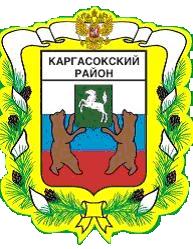 МУНИЦИПАЛЬНОЕ ОБРАЗОВАНИЕ «Каргасокский район»ТОМСКАЯ ОБЛАСТЬАДМИНИСТРАЦИЯ КАРГАСОКСКОГО РАЙОНАС.В. Монголин 38253 21884РАСПОРЯЖЕНИЕРАСПОРЯЖЕНИЕРАСПОРЯЖЕНИЕРАСПОРЯЖЕНИЕРАСПОРЯЖЕНИЕ31.03.2021     № 187 с. Каргасокс. Каргасокс. КаргасокО закрытии движения транспорта по автозимникам на территории Каргасокского районаО закрытии движения транспорта по автозимникам на территории Каргасокского районаВ связи с закрытием ледовых переправ:1. Закрыть движение транспорта по автозимникам Каргасокского района с 01 апреля 2021 года по направлению:- с. Каргасок (Павлово) – с. Сосновка – п. Восток с ледовыми переправами через р. Парасбель, р. Пиго, р. Обь, новое русло протоки Маля,  р. Сосновская протока;- с. Староюгино – с. Киндал- Белый Яр – п. Киевский – п.Неготка – п. Молодежный – с. Напас- с. Каргасок - с. Усть-Чижапка – с. Старая Березовка с ледовой переправой через р.Васюган;- с. Мыльджино – с. Средний Васюган  с ледовыми переправами через р.Васюган и р.Нюролька;- с. Средний Васюган – с. Новый Тевриз – с. Новый Васюган с ледовой переправой через р. Васюган;- п. Большая Грива – с. Наунак с ледовой переправой через р. Васюган;2. Рекомендовать руководителям предприятий и организаций, осуществляющим содержание автозимников, принять меры по предотвращению движения транспорта по ледовым переправам.3. Рекомендовать главам сельских поселений Каргасокского района принять меры по предотвращению движения транспорта по автозимникам, находящимся на территориях поселений.4. Данное распоряжение опубликовать в газете «Северная правда» иразместить на официальном сайте Администрации Каргасокского района в информационно-телекоммуникационной сети «Интернет»..В связи с закрытием ледовых переправ:1. Закрыть движение транспорта по автозимникам Каргасокского района с 01 апреля 2021 года по направлению:- с. Каргасок (Павлово) – с. Сосновка – п. Восток с ледовыми переправами через р. Парасбель, р. Пиго, р. Обь, новое русло протоки Маля,  р. Сосновская протока;- с. Староюгино – с. Киндал- Белый Яр – п. Киевский – п.Неготка – п. Молодежный – с. Напас- с. Каргасок - с. Усть-Чижапка – с. Старая Березовка с ледовой переправой через р.Васюган;- с. Мыльджино – с. Средний Васюган  с ледовыми переправами через р.Васюган и р.Нюролька;- с. Средний Васюган – с. Новый Тевриз – с. Новый Васюган с ледовой переправой через р. Васюган;- п. Большая Грива – с. Наунак с ледовой переправой через р. Васюган;2. Рекомендовать руководителям предприятий и организаций, осуществляющим содержание автозимников, принять меры по предотвращению движения транспорта по ледовым переправам.3. Рекомендовать главам сельских поселений Каргасокского района принять меры по предотвращению движения транспорта по автозимникам, находящимся на территориях поселений.4. Данное распоряжение опубликовать в газете «Северная правда» иразместить на официальном сайте Администрации Каргасокского района в информационно-телекоммуникационной сети «Интернет»..В связи с закрытием ледовых переправ:1. Закрыть движение транспорта по автозимникам Каргасокского района с 01 апреля 2021 года по направлению:- с. Каргасок (Павлово) – с. Сосновка – п. Восток с ледовыми переправами через р. Парасбель, р. Пиго, р. Обь, новое русло протоки Маля,  р. Сосновская протока;- с. Староюгино – с. Киндал- Белый Яр – п. Киевский – п.Неготка – п. Молодежный – с. Напас- с. Каргасок - с. Усть-Чижапка – с. Старая Березовка с ледовой переправой через р.Васюган;- с. Мыльджино – с. Средний Васюган  с ледовыми переправами через р.Васюган и р.Нюролька;- с. Средний Васюган – с. Новый Тевриз – с. Новый Васюган с ледовой переправой через р. Васюган;- п. Большая Грива – с. Наунак с ледовой переправой через р. Васюган;2. Рекомендовать руководителям предприятий и организаций, осуществляющим содержание автозимников, принять меры по предотвращению движения транспорта по ледовым переправам.3. Рекомендовать главам сельских поселений Каргасокского района принять меры по предотвращению движения транспорта по автозимникам, находящимся на территориях поселений.4. Данное распоряжение опубликовать в газете «Северная правда» иразместить на официальном сайте Администрации Каргасокского района в информационно-телекоммуникационной сети «Интернет»..В связи с закрытием ледовых переправ:1. Закрыть движение транспорта по автозимникам Каргасокского района с 01 апреля 2021 года по направлению:- с. Каргасок (Павлово) – с. Сосновка – п. Восток с ледовыми переправами через р. Парасбель, р. Пиго, р. Обь, новое русло протоки Маля,  р. Сосновская протока;- с. Староюгино – с. Киндал- Белый Яр – п. Киевский – п.Неготка – п. Молодежный – с. Напас- с. Каргасок - с. Усть-Чижапка – с. Старая Березовка с ледовой переправой через р.Васюган;- с. Мыльджино – с. Средний Васюган  с ледовыми переправами через р.Васюган и р.Нюролька;- с. Средний Васюган – с. Новый Тевриз – с. Новый Васюган с ледовой переправой через р. Васюган;- п. Большая Грива – с. Наунак с ледовой переправой через р. Васюган;2. Рекомендовать руководителям предприятий и организаций, осуществляющим содержание автозимников, принять меры по предотвращению движения транспорта по ледовым переправам.3. Рекомендовать главам сельских поселений Каргасокского района принять меры по предотвращению движения транспорта по автозимникам, находящимся на территориях поселений.4. Данное распоряжение опубликовать в газете «Северная правда» иразместить на официальном сайте Администрации Каргасокского района в информационно-телекоммуникационной сети «Интернет»..И.о. Главы  Каргасокского района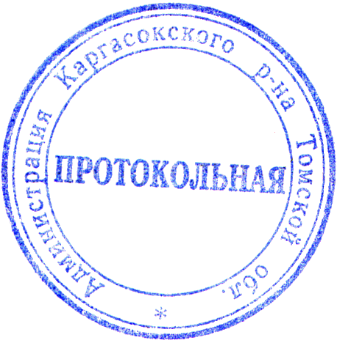                            Ю.Н. Микитич